Unidad de Extensión y Actividades en el MedioFacultad de Ciencias Sociales Convocatoria a Acciones Integrales en temas de pertinencia social, económica y culturalAño 2023-2024FORMULARIO DE POSTULACIÓN Detalle de la solicitud correspondiente al Año 2023Detalle de la solicitud correspondiente al Año 2024Montos totales solicitados para ambos añosMonto total solicitado: Firma del Responsable: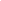 Información de la propuesta1. Título de la propuesta1. Título de la propuesta2. Ya postuló en ediciones anteriores de la convocatoria SiNo2. Ya postuló en ediciones anteriores de la convocatoria 3. ¿La propuesta cuenta con otras fuentes de financiamiento? SiNo3. ¿La propuesta cuenta con otras fuentes de financiamiento? En caso afirmativo, indique cuáles:  4. Breve resumen de la propuesta (hasta 500 palabras)5. Docentes Responsables5. Docentes Responsables5. Docentes ResponsablesNombre y apellidoCorreo electrónicoTeléfono de contacto6. Integración del equipo docente6. Integración del equipo docente6. Integración del equipo docente6. Integración del equipo docenteNombre y apellidoE-mailÁrea AcadémicaCarácter y grado del cargo7. Marque en qué eje/s se enmarca el EFI (sólo una opción)7. Marque en qué eje/s se enmarca el EFI (sólo una opción)Arte, cultura y patrimonioCiudadanía, convivencia e integración social  Desarrollo económico e inclusión Sustentabilidad y desarrolloEducaciónNuevas tecnologíasMedioambiente, diversidad, ecología Mundo del Trabajo/ Sector ProductivoSaludHábitat y TerritorioRuralidad y agricultura familiarOtros. Especifique:Otros. Especifique:8. Objetivos generales y específicos de la propuesta9. Breve descripción y fundamentación de la propuesta (hasta 600 palabras)10. Especifique con qué actores sociales, institucionales y/o territorios articula la propuesta teniendo en cuenta el cuadro a continuación (por cada actor o territorio se deberá colocar un cuadro completando los ítems que allí aparecen). Nombre y/o referencia geográfica: Características: Acuerdos realizados (o a realizarse) con el actor social/institucional: Tipo de articulación y/o acciones a desarrollar (especificando modalidad de participación): 11. Antecedentes de trabajo o articulaciones previas con la temática y/o los actores involucrados (hasta 500 palabras)12. Cronograma de ejecución13. Resultados, procesos y/o productos esperados (para el equipo docente y actores sociales/institucionales involucrados).14. Estrategias de intercambio y difusión15. Observaciones a considerar Información PresupuestalGastosGastosGastosCantidadDescripción y justificación del gasto en función de los objetivos/actividades de la propuestaMontoInversionesInversionesInversionesCantidadDescripción y justificación de la inversión en función de los objetivos/actividades de la propuestaMontoExtensiones horarias docentesExtensiones horarias docentesExtensiones horarias docentesExtensiones horarias docentesExtensiones horarias docentesExtensiones horarias docentesExtensiones horarias docentesNombre y apellidoGradoDedicación actual (horas)Dedicación a la que aspiraTarea/s con extensión horariaPeríodoMontoCreación de cargosCreación de cargosCreación de cargosCreación de cargosCreación de cargosGradoCarga horariaTareasPeríodoMontoGastosGastosGastosCantidadDescripción y justificación del gasto en función de los objetivos/actividades de la propuestaMontoInversionesInversionesInversionesCantidadDescripción y justificación de la inversión en función de los objetivos/actividades de la propuestaMontoExtensiones horarias docentesExtensiones horarias docentesExtensiones horarias docentesExtensiones horarias docentesExtensiones horarias docentesExtensiones horarias docentesExtensiones horarias docentesNombre y apellidoGradoDedicación actual (horas)Dedicación a la que aspiraTarea con extensión horariaPeríodoMontoCreación de cargosCreación de cargosCreación de cargosCreación de cargosCreación de cargosGradoCarga horariaTareasPeríodoMontoMontos totales año 2023 y año 2024Montos totales año 2023 y año 2024Montos totales año 2023 y año 2024Montos totales año 2023 y año 2024Montos totales año 2023 y año 2024Año SueldoGastosInversiones Total Año 2023Año 2024Total 